附件 1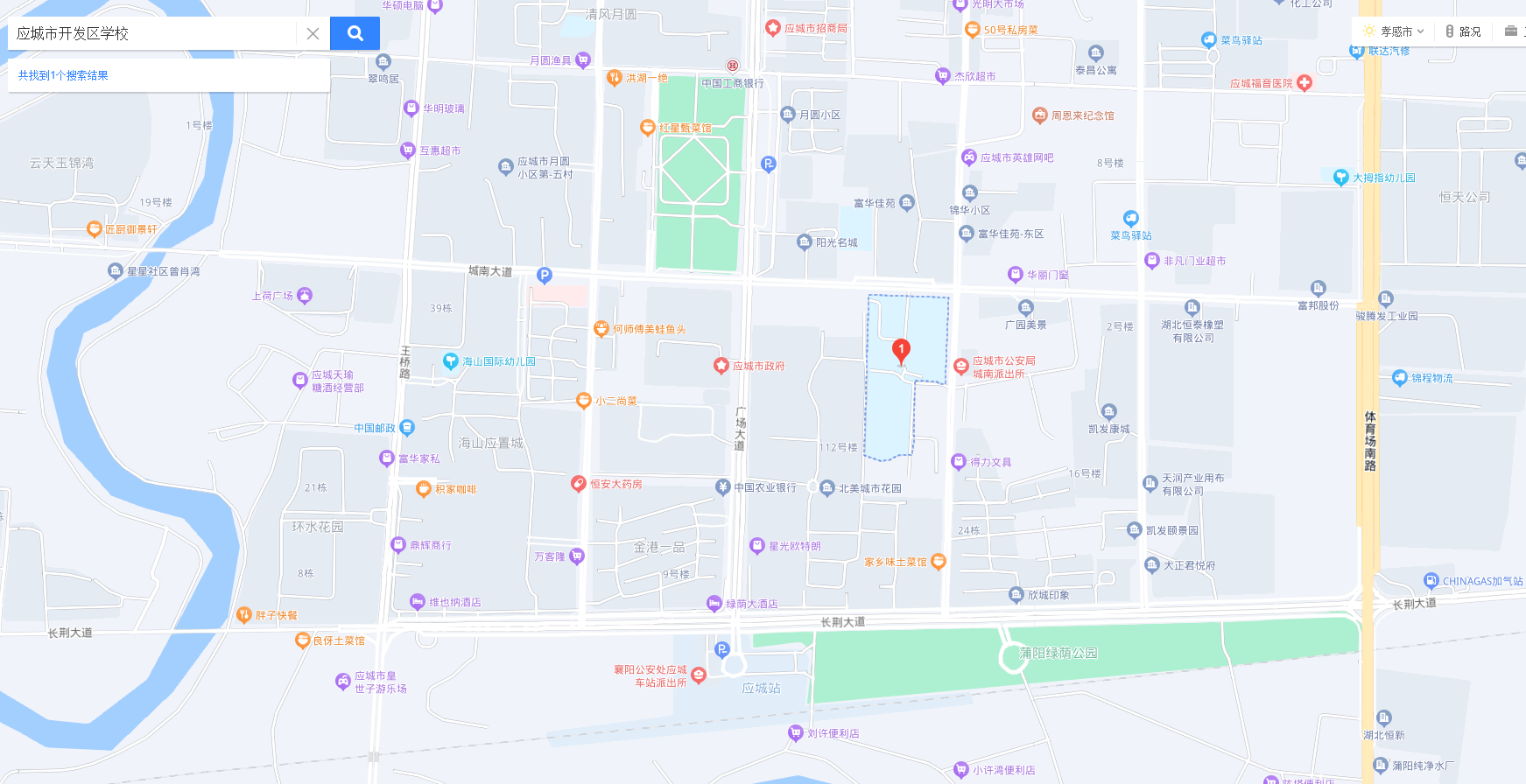 